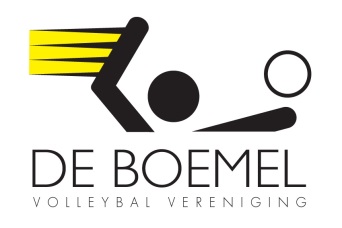            Pupil van de week vv de BoemelMijn naam is: Tygo VosMijn leeftijd is: 11Broertjes en of zusjes: 1 tweelingzus FleurIk speel in: boemel 1 en jc1Favoriete positie in het veld: links en rechts voorMijn trainer is: Roland en rubenMijn begeleider is: Anne bij de mini en Rick en Richard bij de CMijn favoriete volleyballer is: Fabian PlakMijn favoriete club is: de Boemel en AjaxMijn lievelingseten: PatatLekkerste drinken: Cassis/ TaksiLeukste TV programma: Expeditie RobinsonBeste Muziek: SnelleMooiste boek: GriezelbusWat wil je later worden?: weet ik nog nietWat zou je doen met een miljoen?:  mooi huis en mooie auto kopenHeb je al een vriend(in), en zo ja, hoe heet zij(hij)?: neeWat is het eerste dat je doet als je wakker wordt?: ontbijtenLeukste vakantie?: TurkijeMooiste film?: Jurassic WorldLeukste aan Tuitjenhorn: dat er leuke dingen georganiseerd wordenLievelingsdier: kat/hondHobbies: volleybal,playstation, voetballen in de pannakooiWie zou je wel eens willen zijn voor 1 dag?: Antony van ajaxEn waarom?: Omdat hij veel geld verdiend en bij ajax speelt Wat vind je goed aan de Boemel?: leuke vereniging Wat kan er beter bij de Boemel?: nietsMet wie van het eerst team heb je de meegelopen, toen je pupil van de week was?  Met: door meerdere Hoe vond je het om pupil van de week te zijn?: heel leuk